【摘要】【中國大陸經濟】2019年中國大陸第3季經濟成長率為6.0%，創下1992年以來單季新低，前3季平均經濟成長率為6.2%。IMF預測，2019年經濟成長率為6.1%，2020年將降至5.8%，未來幾年中國大陸經濟成長仍將持續走緩。消費動能疲弱：經濟走緩影響大陸民眾對奢侈品的需求，加上房地產政策並未鬆綁導致民眾對建築裝潢及家俱等需求降溫，2019年第3季中國大陸社會消費品零售總額成長7.6%，較上年同季大幅減少1.4個百分點，亦較前1季下滑0.9個百分點，累計前今年前9個月成長8.2%，較2018年全年減少0.8個百分點，消費明顯轉疲。投資成長減緩：受美中貿易緊張、內需趨緩及房地產調控政策趨緊、房企融資收緊等影響，2019年第3季中國大陸固定資產投資成長4.6%，較上年同季減少0.8個百分點，累計前9個月成長5.4%，較2018年全年下降0.5個百分點，投資成長動能相當疲弱。出進口出現衰退：全球經濟放緩和美中貿易摩擦的雙面夾擊影響，中國大陸2019年第3季對外貿易依舊疲弱，衰退幅度由第2季的2.4%擴大到3.2%。在出口方面，第3季出口衰退0.4%，累計前9個月出口衰退0.1%；進口方面，衰退幅度擴大至6.5%，前9個月累計衰退5.0%。工業生產動能驟降：受汽車製造業生產減緩影響，中國大陸第3季全國規模以上工業增加值成長5.0%，較上年同季驟減1個百分點，累計前9個月成長5.6%。另，9月官方PMI指數49.8；惟財新中國9月PMI指數達51.4，已連續3個月回溫。物價持續走高：受豬肉價格上漲影響，第3季CPI達2.9%，相較前2季的1.8%、2.6%，物價上漲壓力持續擴大，其中9月CPI漲幅達3.0%，為2013年11月以來新高。另，第3季PPI由第2季的上漲0.5%轉為下跌0.8%，累計1至9月PPI與上年同期持平。社會融資規模回溫：受惠於政策重心轉向維持增長和穩定，2019年9月底社會融資較6月底增加5.0兆元人民幣(以下同)，增幅為2.3%。其中，銀行貸款增加3.85兆元，資本市場（包括公司債及股票）增加6,989億元，增幅分別為2.6%及2.4%。表外融資(包括委託貸款、信託貸款及未貼現銀行承兌匯票)則縮減8,364億元，減幅3.6%。股價回穩：受美中重啟談判影響，2019年9月底上證指數跌幅縮減為2.5%，深圳綜合指數則上漲2.1%，此外深圳證券交易所成份股價指數、中小板指、創業板均上漲，漲幅分別為2.9%、5.6%和7.7%，在亞太地區表現仍佳。人民幣貶破7：中國大陸8月5日放手讓人民幣兌美元匯率跌破7大關後，人民幣匯價一直維持在7以上，至10月底人民幣匯率中間價為7.053。由於美中達成第一階段協議機會大增，人民幣走勢或將趨平穩並有升值的趨勢。            中國大陸重要經濟指標單位：%註：*為較上季或上期增減比率，其餘變動率為較上年或上年同期增減比率。資料來源：CEIC資料庫。【兩岸經貿】2019年第3季，臺商赴陸及陸資來臺投資金額持續衰退。在雙邊貿易方面，因美中貿易戰前景未明，我對中國大陸出口下降，惟進口持續上升。對陸投資減幅大：2019年第3季核准對中國大陸投（增）資件數為163件，較上年同季減少11.9%；核准金額為7.4億美元，減少67.7%。赴陸投資主要集中在批發及零售業（占比35.5%）、電子零組件製造業（占比24.0%）、電力設備製造業（占比9.4%）等。陸資來臺投資減少：2019年第3季核准陸資來臺投資金額為0.4億美元，較上年同季減少27.5%。其中，批發及零售業（占比28.6%）、電子零組件製造業（占比12.5%）及銀行業（占比8.9%）為來臺投資前3名。對陸出口負成長：2019年第3季對中國大陸出口為238.8億美元（占我出口總額28.1%），較上年同季減少2.9%；進口為149.4億美元（占我進口總額20.7%），增加10.3%。另2019年第3季對中國大陸及香港出口金額345.6億美元（占我出口總額40.7%），減少6.5%；進口金額為151.7億美元（占我進口總額21.0%），增加9.0%。陸客來臺成長：2019年第3季陸客來臺旅遊人數(含團體旅遊及自由行)為50.4萬人，較上年同季成長約5.1%。其中團體旅遊人數為20.1萬人，增加14.8%；自由行人數為28.0萬人，減少1.3%；惟中國大陸自2019年8月1日起限縮陸客來臺自由行，為陸客來臺觀光投下變數。中國大陸經濟情勢受全球經濟放緩及美中貿易戰影響，加上國內需求未見明顯回溫，中國大陸2019年第3季經濟成長率為6.0%，創下1992年以來單季新低，前3季平均經濟成長率為6.2%。另，IMF於10月15日公布的2019年世界經濟展望報告中指出，中國大陸為控制債務進行的監管措施，以及貿易緊張局勢進行的宏觀經濟調控，將對總需求帶來影響，預計未來幾年經濟成長將持續走緩，2019年經濟成長率預測值由6.2%調低至6.1%，2020年則由6.0%下調至5.8%，跌破6%關卡。一、總體經濟情勢經濟成長受結構性因素影響，中國大陸經濟成長早已呈現趨緩走勢，近來美中貿易爭端以及全球經濟疲弱，更使得經濟成長率持續創新低。2019年第3季經濟成長率僅6.0%，創下27年來新低，主要經濟指標情勢分析如下： 資料來源：CEIC。圖1-1國內生產毛額實質成長率1.消費動能依舊疲弱─消費動能未見好轉：2019年第3季中國大陸社會消費品零售總額成長7.6%，較上年同季大幅減少1.4個百分點，亦較第2季減少0.9個百分點，消費明顯疲弱，值得關注。其中以金銀珠寶衰退幅度最大達11.6%，其次為建築裝潢及家俱類，分別衰退11.1%、10.1%，主因是中國大陸經濟走緩影響民眾對奢侈品的需求，加上房地產政策未鬆綁導致民眾對建築裝潢及家俱等需求降溫。累計前今年前9個月成長8.2%，較2018年全年減少0.8個百分點。資料來源：CEIC。圖1-2 第3季國內消費分項成長率─提出刺激消費措施：為因應美中貿易戰對消費的衝擊，大陸國務院於8月27日提出20條提振消費信心政策措施，其中，為釋放汽車消費潛力，對於實施汽車限購的地區要結合實際情況，推行逐步放寬或取消限購的具體措施，以改善自2018年5月後，中國大陸汽車消費成長衰退現象。2.投資成長減緩    受美中貿易緊張、內需趨緩，以及房地產調控政策趨緊、房企融資收緊等因素影響，2019年第3季中國大陸固定資產投資成長4.6%，較上年同季減少0.8個百分點，累計前9個月成長5.4%，較2018年全年下降0.5個百分點，投資動能疲弱。僅就固定資產投資中之重要構成項目變動趨勢，說明如下：─製造業投資方面： 2019年1至9月，中國大陸製造業投資成長2.5%，較上年同期驟減6.2個百分點，較上年全年大幅減少9個百分點，顯示美中貿易戰已明顯挫低大陸廠商的投資意願。鑒於美中貿易衝突對全球供應鏈造成結構性改變，雖然近期美中似乎已接近達成第一階段協議，惟大陸產業鏈外移恐難減緩，此亦造成國內投資減少，未來恐進一步對經濟成長、產業升級、勞動就業等方面產生影響。─基礎設施投資方面：為穩定經濟成長，中國大陸加速審批基建工程項目，基礎設施投資增速持續上升。2019年1至9月，基礎設施投資成長4.5%，較去年同期增加1.2個百分點。─房地產開發投資方面：由於官方堅持「房住不炒」、繼續「因城施策」，從銀行房貸和購買資質要求等方面持續限制，逐漸改變以往經濟下行就放鬆房地產調控政策的市場預期，抑制投資性與投機性資金湧入房地產。2019年1至9月，房地產開發投資成長10.5%，增速與前8月持平，惟較上年同期增加0.6個百分點。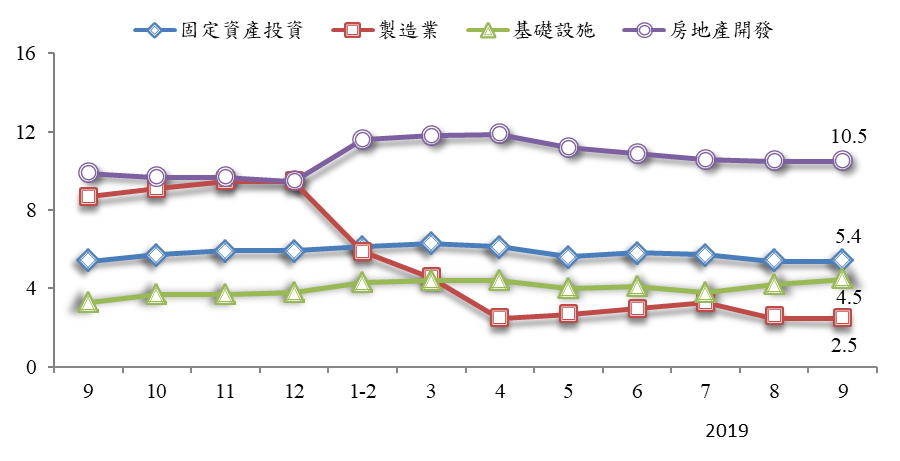 資料來源：中國大陸國家統計局。圖1-3 中國大陸固定資產投資3.外貿衰退─出進口均出現衰退：受全球經濟放緩和美中貿易摩擦的雙面夾擊影響，中國大陸2019年第3季對外貿易依舊疲弱，衰退幅度由第2季的2.4%擴大到3.2%。在出口方面，第3季出口雖仍呈負成長，但幅度則是由第2季的1.0%減少至0.4%，累計今年前9個月出口衰退0.1%。在進口方面則是持續衰退，衰退幅度由第2季的4.1%擴大至6.5%，致今年前9個月累計衰退5.0%。─外貿情勢不確定性高：10月美中新一輪經貿磋商，雙方在農業、知識產權保護、金融控管及技術合作等事項上，取得進展，且美國也暫緩原訂10月15日對中加徵關稅的計畫。各界預估後續階段貿易談判問題更加涉及雙方核心訴求，達成協議難度較大，將持續影響中國大陸外貿表現。表1-1 中國大陸對外貿易單位：億美元；%*為2019年前3季數據。註：年增率係指較上年或上年同期增減比率。資料來源：中國大陸海關總署、CEIC資料庫。4.工業生產疲弱─工業成長走緩：第3季全國規模以上工業生產增加值成長5.0%，較上年同季減少1個百分點，主因是汽車製造業由上年成長3.0%縮減為0.1%，拖累工業生產的表現；累計前9個月成長5.6%。其中，8月僅成長4.4%，創2002年2月以來最低，9月則回升至5.8%。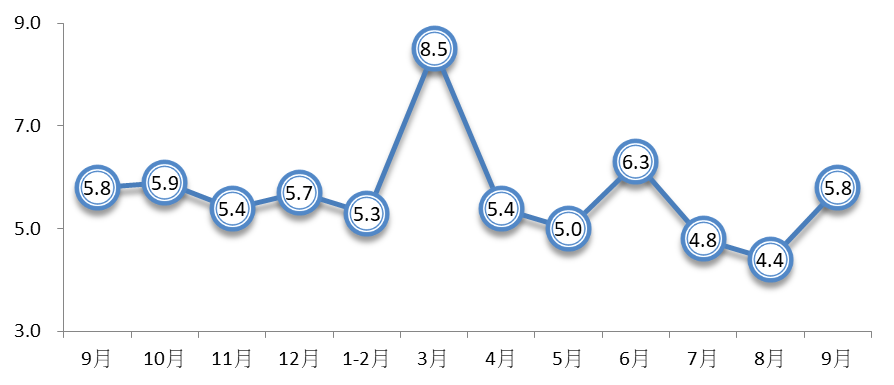 資料來源：中國國家統計局圖1-4 中國大陸規模以上工業增加值年增率─製造業是否回穩仍待觀察：中國大陸9月官方PMI指數49.8較8月增加0.3個百分點，加上財新中國9月PMI指數達51.4，較8月大幅上升1個百分點，連續3個月回溫，並創下2018年3月以來最高，惟官方PMI指數雖仍處於榮枯線以下，製造業是否回穩仍待觀察。資料來源：中國大陸國家統計局、財新中國製造業PMI報告。圖1-5 中國大陸製造業PMI整體通膨上升  ─消費者物價指數(CPI)走高：受食品價格持續上漲影響，中國大陸第3季CPI達2.9%，相較前2季的1.8%、2.6%，物價上漲壓力持續擴大。其中，9月CPI漲幅達3.0%，為2013年11月以來新高，且已觸及到2019年中國大陸政府3%的目標。另，受非洲豬瘟影響，9月豬肉價格年增69.3%，影響CPI上漲約1.65個百分點，是推升CPI上漲的主要因素。  ─生產者價格指數（PPI）轉為衰退：由於油氣開採價格下降，以及基礎設施和建築活動疲弱，加上全球大宗商品價格下跌，中國大陸2019年第3季PPI由第2季的上漲0.5%轉為下跌0.8%，累計1至9月PPI與上年同期持平。其中9月PPI下跌1.2%，為2016年7月以來最低，且連續3個月處於負成長，顯示中國大陸內需疲弱，後續是否持續走低仍待觀察。失業攀升壓力加劇受外部需求疲弱及內部投資、消費趨緩，以及部分外資轉移生產線等因素影響，第3季調查失業率升高至5.2%，較第2季增加0.2個百分點，再度回至歷史高點。為穩定就業，大陸國務院於5月成立「國務院就業工作領導小組」，加強對就業工作的組織領導和統籌協調，實施就業優先政策，並強調要守住不發生「大規模失業」的底線。雖然近期美中雙方似已接近完成第一階段協議，然而後續談判仍充滿高度不確定性，仍將持續影響廠商及投資人信心，中國大陸就業前景仍充滿變數。二、金融情勢社會融資規模回溫受惠於政策重心轉向維持成長和穩定成長，中國大陸2019年9月底社會融資較6月底增加5.0兆元人民幣(以下同) (表1-2)，增幅為2.3%。說明如下： －銀行貸款金額成長：受惠於政策人民銀行持續推動銀行業承做小微企業融資及定向降準，2019年9月份新增貸款金額高於預期，帶動整體銀行貸款（包括人民幣及外幣貸款），9月底銀行貸款金額較6月底增加3.8兆元，增幅為2.6%，占同期社會融資規模比重76.8%。－表外融資持續衰退：由於中國大陸整頓影子銀行、理財產品和資管計畫等仍未隨政策轉向穩增長而鬆綁，表外融資持續縮減，2019年9月底表外融資(包括委託貸款、信託貸款及未貼現銀行承兌匯票)較6月底減少8,364億元，減幅為3.6%，占同期總社會融資比重10.4%。其中委託貸款、信託貸款及未貼現銀行承兌匯票分別減少1,522、2,006及4,836億元，總計今年前三季已減少1.3兆元。  －資本市場融資回溫：2019年9月底資本市場融資（包括公司債及股票）較6月底增加6,989億元，增幅為2.4%，占同期總社會融資比重14.0%。其中，公司債融資增加5,851億元，股票融資增加1,138億元。主因是6月29日「G20」川習會後美中恢復談判，投資人憂慮下降，帶動資本市場回溫。  －地方政府專項債增加：2019年9月底新發行地方政府專項債金額較6月底增加9,792億元，占同期社會融資比重19.6%，由於中國大陸加速基礎建設投資，今年度地方政府專項債發行量已接近上限，因此國務院於9月初宣布，地方政府可根據自身建設需要提前發行2020年度專項債，後續債務將持續保持成長態勢。表1-2  社會融資規模存量金額單位:十億元  資料來源：CEIC，經濟處自行計算。資料來源：CEIC。圖1-6社會融資規模股價回穩受美中重啟談判影響，2019年9月底，上證指數跌幅縮減為2.5%，深圳綜合指數則上漲2.1%（圖1-7），此外深圳證券交易所成份股價指數、中小板指、創業板均上漲，漲幅分別為2.9%、5.6%和7.7%，在亞太地區表現仍佳。近期中國大陸官方持續開放市場、放寬外國企業投資規定、實施減稅降費、定向降準及擴大地方政府舉債金額等，雖仍有貿易戰等外部壓力，股市大致回穩。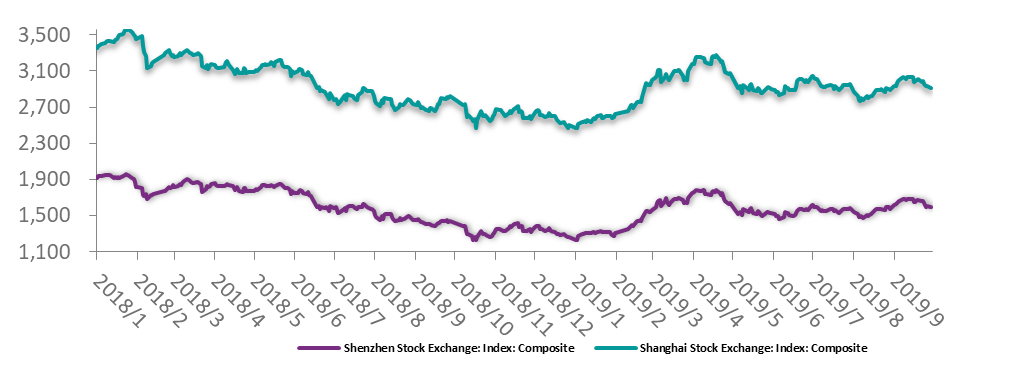 資料來源：CEIC。圖1-7 中國大陸股市趨勢圖人民幣貶破7為報復美國宣布自9月1日起對3,000億美元中國大陸輸美商品加徵10%關稅，中國大陸8月5日放手讓人民幣兌美元匯率跌破7大關後，9月底人民幣匯率中間價收7.037，較6月貶值2.8%，另離岸人民幣匯率則收7.120，貶幅擴大至3.4%。由於美中達成第一階段協議機會大增，人民幣走勢或將趨平穩並有升值的趨勢。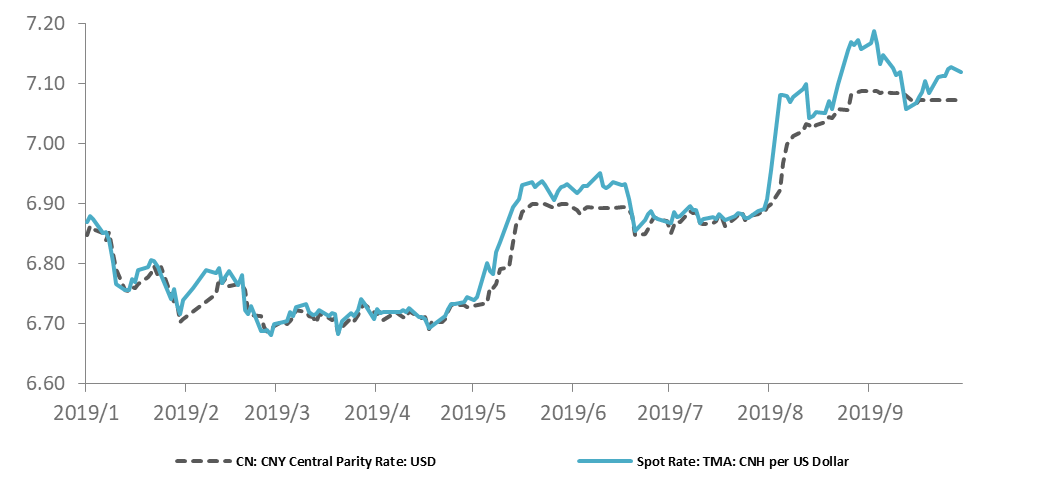 資料來源：CEIC。 圖1-8 人民幣兌美元匯率走勢圖兩岸經貿情勢一、雙邊投資我對中國大陸投資美中貿易戰造成臺商赴陸投資金額及件數均出現衰退，2019年第3季核准對中國大陸投（增）資金額為7.4億美元，較上年同季大幅減少67.7%；投資件數為163件，減少11.9%。累計1991至2019年第3季核准對中國大陸投資總額為1,851.6億美元（表2-1）。表2-1 臺商赴中國大陸投資統計在投資業別方面，2019年第3季我對中國大陸投資以批發及零售業比重最高達35.5%，惟投資金額較上年同季減少17.6%，其次為電子零組件製造業，比重為24.0%。我對陸投資前五大業別中，僅有電力設備製造業的投資金額出現正成長，其餘皆出現顯著負成長，主因是受美中貿易戰影響，臺商赴陸投資意願下降，加上大陸經濟與內需不振，致今年赴陸的投資額明顯下降。（表2-2）。表2-2　2019年第3季對中國大陸投資前五大業別      單位：千美元；%陸資來臺投資全球貿易緊張及地緣政治情勢轉趨嚴峻，影響陸資來臺投資意願。根據經濟部投審會統計，2019年第3季核准陸資來臺投（增）資金額為3,983.2萬美元，較上年同季減少27.5%；投資件數為45件，較上年同季增加7件，惟平均投資金額大幅縮減至88.5萬美元（表2-3）。自2009年6月30日開放陸資來臺至2019年第3季，累計核准來臺投資件數1,335件，核准金額22.75億美元（表2-3）。由業別金額觀之，前3名分別為批發及零售業（比重28.6%）、電子零組件製造業（比重12.5%）及銀行業（比重8.9%）；另從業別件數來看，以批發及零售業885件最高，占投資總件數66.3%，其次為資訊軟體服務業90件及電子零組件製造業60件，分別占投資總件數比重6.7%及4.7%（表2-4）。表2-3 陸資來臺投資概況單位：仟美元；%  表2-4 陸資來臺投資主要業別（2009.6.30~2019.9.30累計）                  單位：仟美元；%資料來源：經濟部投資審議委員會。二、雙邊貿易受全球經濟前景不明，及美中貿易戰升級，我對陸出口持續衰退。據財政部海關資料顯示，2019年第3季對中國大陸貿易總額為388.1億美元，占我整體對外貿易總額之比重達24.7%。其中，出口金額為238.8億美元（占我出口總額28.1%），較上年同季減少2.9%；進口金額149.4億美元（占我進口總額20.7%），增加10.3%；累計貿易出超為89.4億美元，減少19.2%（表2-5）。另2019年第3季對中國大陸及香港出口金額345.6億美元（占我出口總額40.7%），減少2.6%；自中國大陸及香港進口金額為151.7億美元（占我進口總額21.0%），增加9.0%（表2-5）。表2-5 我國對中國大陸及香港貿易統計單位：百萬美元；%註：年增率係指較上年或上年同期增減比率。資料來源：財政部海關統計。主要出口產品檢視2019年第3季我對中國大陸出口前10項產品（占出口比重92.9%）之變動趨勢，說明如下：1.出口比重方面2019年第3季我對中國大陸出口以電子產品占首位，比重達46.0%，其次為資通產品、光學器材、化學品及塑膠製品，所占比重分別為9.5%、8.2%、7.6%及7.2%，上述產品占我對陸出口比重達78.6%。與上年同季相較，我國前10大出口產品除電子出口占比分別上升5.9個百分點外，其餘項目出口比重均為持平或下降。資料來源：財政部海關統計。圖2-1  2019年第3季臺灣對中國大陸出口產品占比2.成長率方面受全球需求疲弱及美中貿易戰影響，2019年第3季前10項出口產品中，延續第2季趨勢，除礦產品、電子產品、資通產品及光學器材，其餘均出現衰退（圖2-2）。─衰退產品：化學品衰退25.7%幅度最大，其次為機械及紡織品，分別衰退23.0%及20.7%，其餘基本金屬、塑橡膠製品及電機產品等皆衰退1成以上。其中，化學品、塑橡膠製品、基本金屬製品因原物料走低與需求仍緩，造成出口驟減；機械因買氣觀望，影響出口表現。─逆勢成長產品：礦產品成長35.8%，主因是比較基期低。另電子、資通產品及光學器材分別成長11.4%、7.1%、0.5%，主要受惠於消費性電子新品推出、5G基礎建設加速布建及手機需求回溫效應，拉動出口成長。資料來源：財政部海關統計。圖2-2  2019年第3季臺灣對中國大陸主要出口產品年增率主要進口產品檢視2019年第3季我自中國大陸進口前10項產品（占進口比重85.4%）之變動趨勢，說明如下：1.進口比重方面2019年第3季進口以電子產品占首位，比重達29.6%，資通產品居次，比重為22.4%，其次為電機產品、化學品、機械及基本金屬，所占比重分別為7.4%、6.4%、6.2%及5.7%。若與上年同較相較，資通產品進口比重增加2.8個百分點居首位，其次為電子產品增加1.9個百分點，其餘進口占比皆下降。資料來源：財政部海關統計。圖2-3  2019年第3季臺灣自中國大陸進口產品占比2.成長率方面我對中國大陸進口前10項進口產品，部分產業受轉單效應及增購資本財進口增加，惟全球經濟景氣走緩、原物料價格下降及中國大陸出口疲軟影響，個別產業自陸進口較上年同季縮減(表2-7)。─由成長轉為衰退：塑膠製品、機械及光學器材由上年同季成長轉為衰退3.4%、6.6%及2.2%，減幅分別為11.3、23.4及22.4個百分點。─持續衰退產業：化學品及塑膠製品進口持續疲軟，分別衰退11.9%及11.8%。─進口成長產品：紡織品、電子產品、電機產品、資通產品及運輸設備分別成長8.9%、23.2%、14.1%、22.5%及0.8%，其中資通產品由去年衰退轉為成長，增幅達28.5個百分點；紡織、電子及電機產品則為進口持續擴大。圖2-4  2019年第2季臺灣自中國大陸主要進口產品年增率三、陸客來臺根據內政部移民署資料顯示，2019年第3季陸客來臺旅遊人數(含團體旅遊及自由行)為50.4萬人，較上年同季成長約5.1%。其中團體旅遊人數為20.1萬人，增加14.8%；自由行人數為28.0萬人，減少1.3%；中國大陸自2019年8月1日起限縮陸客來臺自由行，為陸客來臺觀光投下變數。表2-6 陸客來台觀光統計單位：人次；%表2-7　臺灣對中國大陸主要出口貨品單位：百萬美元；%註：年增率係指較上年或上年同期增減比率。資料來源：財政部海關統計。	表2-8　臺灣自中國大陸主要進口貨品    單位：百萬美元；%年增率/占比註：年增率係指較上年或上年同期增減比率。資料來源：財政部海關統計。附表  中國大陸重要經濟指標註：1. *中國的二級產業包括工業與建築業，但臺灣的二級產業就是指工業，而工業則包含建築業。    2. 工業成長率即全國規模以上工業增加值成長率。人民幣兌美元匯率為平均數。    3. 城鎮失業率2015年後改採31個城市調查失業率。4. M1及M2貨幣供給額增加率、匯率等為期底數資料來源：中國大陸國家統計局、CEIC資料庫。重要經濟指標20182018201820182018201920192019重要經濟指標第1季第2季第3季第4季第1季第2季第3季GDP成長率（實質）6.66.86.76.56.46.46.26.0  消費（名目）    社會消費品零售總額年增率9.09.89.09.08.38.38.57.6  投資（名目）    固定資產投資（不含農戶）成長率5.97.54.55.45.96.35.34.6外貿（名目） 出口年增率9.913.711.511.73.91.3-1.0-0.4 進口年增率15.819.420.620.44.4-4.6-4.1-6.5物價 居民消費價格指數上漲率2.12.11.92.32.31.82.62.9工業生產成長率6.26.86.66.05.46.55.65.0貨幣市場（期底數） M1增加率1.57.16.64.01.54.64.43.4 M2增加率8.18.28.08.38.18.68.58.4股匯市（期底數） 股市-上海綜合指數上漲率*-24.6-1.7-11.1-15.8-24.623.9-3.6-2.5-深圳綜合指數上漲率*-33.2-2.4-13.3-10.3-12.033.7-7.82.1 人民幣兌美元升（貶）幅度*-5.03.82.4-3.6-5.11.9-2.0-2.9中國大陸消費市場出現警訊隨著美中貿易戰加劇以及全球經濟放緩，中國大陸消費市場已現疲態。根據FT Confidential Research 9月報告指出，中國大陸消費（近四分之三是家庭消費）已經停滯不前，對今年第2季經濟成長貢獻僅60％，是2015年以來的新低。此外，報告也提出消費市場潛存的警訊。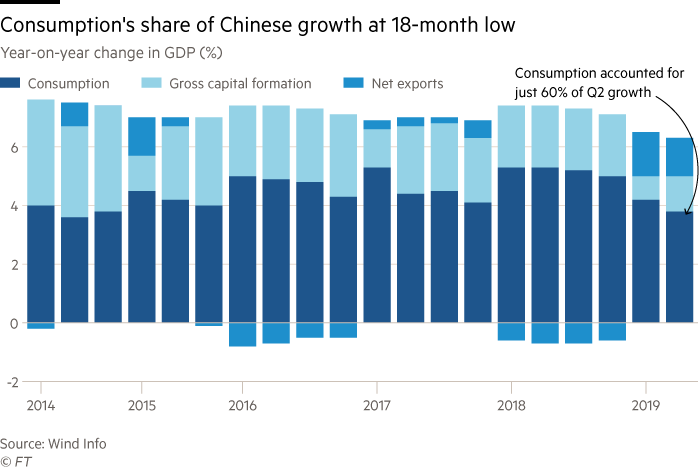 資料來源：FT Confidential Research, “China’s slowing economy tests policy resolve”, 2019.9.11—民眾儲蓄意願創近期新高：儘管中國大陸今年削減所得稅，FT調查指出，9月有44.1％的受訪者表示，他們更願意在當前的氛圍下進行儲蓄，而不是消費或投資，創2013年以來新高比率。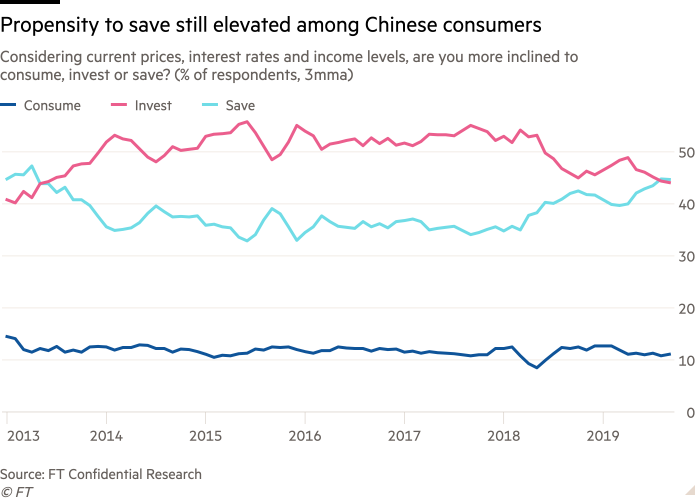 資料來源：FT Confidential Research, “China’s slowing economy tests policy resolve”, 2019.9.11—高收入族群撤離：FT對1,000名家庭年收入超過30萬元人民幣(約42,122美元)消費者進行的調查顯示，有22％的人會永久離開中國大陸，占上述人群的比重約36％，若趨勢持續恐將重創中國大陸內需市場的發展。期間貿易總額貿易總額出口出口進口進口出(入)超期間金額年增率金額年增率金額年增率金  額2014年43,015 3.4 23,423 6.0 19,592 0.5 3,831 第1季9,647 -1.1 4,911 -3.5 4,737 1.5 174 第2季10,548 3.3 5,708 5.0 4,840 1.4 868 第3季11,408 7.3 6,346 13.0 5,062 1.0 1,284 第4季11,411 3.8 6,458 8.6 4,954 -1.9 1,504 2015年39,530 -8.1 22,735 -2.9 16,796 -14.3 5,939 第1季9,038 -6.3 5,131 4.5 3,908 -17.5 1,223 第2季9,729 -7.8 5,542 -2.9 4,187 -13.5 1,356 第3季10,273 -9.9 5,942 -6.4 4,331 -14.4 1,612 第4季10,489 -8.1 6,119 -5.2 4,370 -11.8 1,749 2016年36,856 -6.8 20,976 -7.7 15,879 -5.5 5,097 第1季7,825 -13.4 4,462 -13.0 3,363 -13.9 1,099 第2季9,080 -6.7 5,190 -6.4 3,890 -7.1 1,300 第3季9,670 -5.9 5,529 -7.0 4,141 -4.4 1,389 第4季10,281 -2.0 5,795 -5.3 4,486 2.7 1,309 2017年41,071 11.4 22,633 7.9 18,438 16.1 4,196 第1季8,963 14.5 4,784 7.2 4,179 24.3 604 第2季10,056 10.7 5,616 8.2 4,440 14.1 1,177 第3季10,639 10.0 5,881 6.4 4,758 14.9 1,123 第4季11,413 11.0 6,353 9.6 5,061 12.8 1,292 2018年46,227 12.6 24,868 9.9 21,359 15.8 3,509 第1季10,431 16.4 5,439 13.7 4,992 19.4 447 第2季11,618 15.5 6,262 11.5 5,356 20.6 906 第3季12,295 15.6 6,568 11.7 5,728 20.4 840 第4季11,882 4.1 6,599 3.9 5,283 4.4 1,317  2019年*33,510-2.418,256-0.115,255-5.03,000第1季10,272-1.55,5101.34,762-4.6747第2季11,339-2.46,202-1.05,138-4.11,064第3季11,899-3.26,544-0.45,355-6.51,189社會融資規模銀行貸款表外融資地方政府專項債資本市場融資其他2019年6月214,033.5146,924.223,537.78,453.629,184.54,810.22019年9月219,041.6150,770.722,701.39,432.929,883.45,122.2增減金額(增減幅度%)5,008.1(2.3%)3,846.6(2.6%)-836.4(-3.6%)979.2(11.6%)698.9(2.4%)312.0(6.5%)近期中國大陸金融市場開放措施今年以來，中國大陸積極推動金融市場開放措施，除向美方釋出善意，以取得談判有利條件，並藉此加速金融國際接軌及競爭力提升。此外，李克強於10月16日國務院常務會議指出，全面取消在中國大陸外資銀行、證券公司、基金管理公司業務範圍限制等，顯示中國大陸金融開放持續加速。有關近期措施如下：一、取消期貨公司外資股比限制為提高期貨業服務實體經濟能力和國際競爭力，大陸證監會10月11日宣布2020年將全面開放資本市場，若境外投資者符合規定條件，即可100％持有公司股權。主要內容包括：—自2020年1月1日起，取消期貨公司外資股比限制，符合條件的境外投資者持有期貨公司股權比例可至100%。—自2020年4月1日起，在全國範圍內取消基金管理公司外資股比限制；自2020年12月1日起，在全國範圍內取消證券公司外資股比限制。二、取消境外機構投資額度限制：大陸國家外匯管理局於9月10日宣布，為進一步擴大金融市場對外開放，取消合格境外機構投資者（QFII）和人民幣合格境外機構投資者（RQFII）投資額度限制。三、擴大開放措施：中國大陸國務院金融穩定發展委員會辦公室（金融委辦公室）7月20日宣布11條金融業進一步對外開放的政策措施，其中關於債券市場對外開放3條，銀行保險業對外開放7條，證券期貨業對外開放1條。(一)債券市場—允許外資機構在華開展信用評級業務時，可以對銀行間債券市場和交易所債券市場的所有種類債券評級。—允許外資機構獲得銀行間債券市場A類主承銷牌照。—進一步便利境外機構投資者投資銀行間債券市場。(二)銀行業—鼓勵境外金融機構參與設立、投資入股商業銀行理財子公司。—允許境外資產管理機構與中資銀行或保險公司的子公司合資設立由外資控股的理財公司。—允許境外金融機構投資設立、參股養老金管理公司。—支持外資全資設立或參股貨幣經紀公司。(三)保險業—人身險外資股比限制從51%提高至100%的過渡期，由原定2021年提前到2020年。—取消境內保險公司合計持有保險資產管理公司的股份不得低於75%的規定，允許境外投資者持有股份超過25%。—放寬外資保險公司准入條件，取消30年經營年限要求。(四)證券期貨業：將原訂於2021年取消證券公司、基金管理公司和期貨公司外資股比限制的時點提前到2020年。四、提高銀行及保險業開放大陸銀保監會網站5月1日發布主席郭樹清接受官媒採訪的回答，針對銀行業、保險業擴大開放，近期擬推出12條對外開放新措施，放寬多項市場准入門檻與營業項目。惟上述措施尚未正式公告，僅就開放方向說明如下：(一)銀行業—按照內外資一致原則，同時取消單家中資銀行和單家外資銀行對中資商業銀行的持股比例上限。—取消外國銀行設立外資法人銀行的100億美元總資產要求和外國銀行設立分行的200億美元總資產要求。—放寬中外合資銀行中方股東限制，取消中方唯一或主要股東必須是金融機構的要求。—取消外資銀行開辦人民幣業務審批，允許外資銀行開業時即可經營人民幣業務。—允許外資銀行經營「代理收付款項」業務。(二)保險業—允許境外金融機構入股在華外資保險公司。—取消外國保險經紀公司在華經營保險經紀業務需滿足30年經營年限、總資產不少於2億美元的要求。—允許外國保險集團公司投資設立保險類機構。—允許境內外資保險集團公司參照中資保險集團公司資質要求發起設立保險類機構。(三)其他金融業—取消境外金融機構投資入股信託公司的10億美元總資產要求。—按照內外資一致原則，同時放寬中資和外資金融機構投資設立消費金融公司的准入政策。—鼓勵和支持境外金融機構與民營資本控股的銀行業保險業機構開展股權、業務和技術等各類合作。中國大陸潛存資本外流風險自2016年以來，中國政府嚴格控制對外投資和其他資本流動，使得正常渠道流出中國大陸的資金明顯縮減。但現在有越來越多的證據顯示，在人民幣近期急劇貶值後，資金似有透過其他管道流出中國大陸。(一)人民幣對美元匯率貶至10年來低點自8月1日美國宣布3,000億中國大陸輸美產品加徵關稅後，中國人民銀行連續兩天將人民幣中間價設定在較低水準，8月5日人民幣兌美元急貶至7.0352，貶幅達1.4%，為2008年金融海嘯以來首度貶破7，截至10月25日仍維持在7以上。墨卡托研究所10月報告指出，如果人民幣進一步貶值，金融市場可能對人民幣計價資產進行大規模拋售。(二)人民幣近期急貶引發資金外流疑慮自2014年人民幣兌美元結束了持續10年的升值趨勢以來，在人民幣近期急劇貶值後，資金通過其他管道流出的趨勢正在擴大。說明如下：資料來源：CEIC。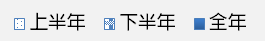 —國際收支平衡表中的「誤差與遺漏」創新高：2019年上半年中國大陸國際收支平衡表中的「誤差與遺漏」達1,311.9億美元，遠高於2015年和2016年上一輪大規模資金外流時期的767.1及828億美元水準。—資金外流恐超乎預期：彭博10月預估，今年前7個月中國大陸的資本流出約為2,260億美元，比2018年同期增加約19％。國際金融協會(Institute for International Finance)指出，今年上半年隱性資金流出創紀錄新高，顯示中國大陸民眾正在透過各種管道以躲避官方嚴格的資本管控。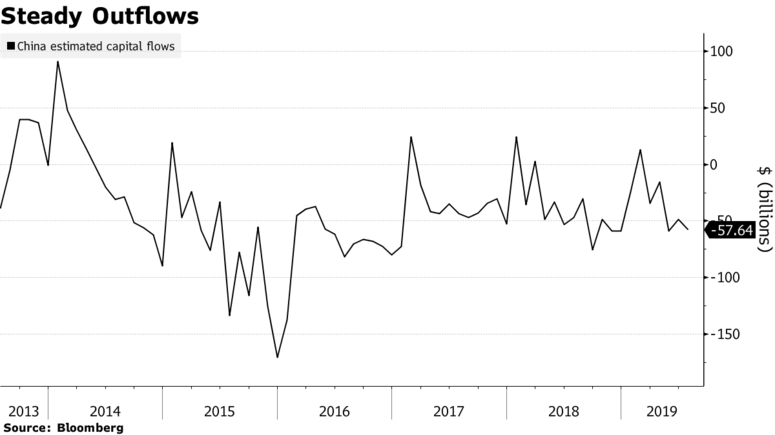 期   間   金  額   金  額   件  數   件  數平均投資金額期   間（百萬美元）成 長 率(%)（件）成 長 率(%)（仟美元）1991～2000年17,102.658.822,97446.7 744.4 2001~2005年30,153.620.511,47812.8 2,627.1 2006~2010年50,064.724.04,233-3.3 11,827.2 2011年14,376.6-1.7887-3.0 16,208.1 2012年12,792.1-11.0636-28.3 20,113.3 2013年9,190.1-28.2554-12.9 16,588.6 2014年10,276.611.8497-10.3 20,677.2 2015年10,965.56.7427-14.1 25,680.3 2016年9,670.7-11.8323-24.4 29,940.3 2017年9,248.9-4.458079.6 15,946.3 2018年8,497.7-8.172625.2 11,704.9    第1季1,272.2-39.3156-0.6 8,155.1    第2季2,971.559.31607.4 18,571.9    第3季2,302.448.918530.3 12,445.4    第4季1,951.6-16.922570.5 8,673.8 2019年   第1季1,226.2-3.6127-18.6 9,655.1    第2季852.7-71.3155-3.15,501.0   第3季742.6-67.7163-11.94,555.6合    計185,162.643,7604,231.3註：1. 合計數字含補報金額與件數。資料來源：中華民國華僑及外國人投資、對外投資、對外技術合作、對大陸間接投資、大陸產業技術引進統計速報，經濟部投資審議委員會、本會自行計算。註：1. 合計數字含補報金額與件數。資料來源：中華民國華僑及外國人投資、對外投資、對外技術合作、對大陸間接投資、大陸產業技術引進統計速報，經濟部投資審議委員會、本會自行計算。註：1. 合計數字含補報金額與件數。資料來源：中華民國華僑及外國人投資、對外投資、對外技術合作、對大陸間接投資、大陸產業技術引進統計速報，經濟部投資審議委員會、本會自行計算。註：1. 合計數字含補報金額與件數。資料來源：中華民國華僑及外國人投資、對外投資、對外技術合作、對大陸間接投資、大陸產業技術引進統計速報，經濟部投資審議委員會、本會自行計算。註：1. 合計數字含補報金額與件數。資料來源：中華民國華僑及外國人投資、對外投資、對外技術合作、對大陸間接投資、大陸產業技術引進統計速報，經濟部投資審議委員會、本會自行計算。註：1. 合計數字含補報金額與件數。資料來源：中華民國華僑及外國人投資、對外投資、對外技術合作、對大陸間接投資、大陸產業技術引進統計速報，經濟部投資審議委員會、本會自行計算。件數金額比重與上年同季比較與上年同季比較件數金額比重金額年增率批發及零售業45263,98035.5-56,253-17.6電子零組件製造業25178,20624.0-503,996-73.9電力設備製造業569,5129.416,11430.2工商服務業3049,3586.6-46,172-48.3機械設備製造業740,2345.4-7,727-16.1資料來源：經濟部投資審議委員會，本會自行計算。資料來源：經濟部投資審議委員會，本會自行計算。資料來源：經濟部投資審議委員會，本會自行計算。資料來源：經濟部投資審議委員會，本會自行計算。資料來源：經濟部投資審議委員會，本會自行計算。資料來源：經濟部投資審議委員會，本會自行計算。年度   金 額   金 額  件 數  件 數平均投資金額年度年增率年增率平均投資金額2009年37,486-23-1,629.82010年94,345151.779243.51,194.22011年51,625-45.310229.1491.72012年331,583542.313835.32,402.82013年349,4795.41380.02,532.52014年334,631-4.2136-3.52,460.52015年244,067-27.117025.01,435.72016年247,6281.5158-7.11,567.32017年265,7057.3140-11.41,897.92018年231,242-13.01410.71,640.0第1季88,26164.4392.62,263.1第2季49,240-50.9290.01,697.9第3季54,913249.3375.71,484.1第4季38,828-59.536-5.31,078.62019年第1季11,007-87.531-20.5355.1第2季36,465-25.9316.91,176.3第3季39,832-27.54521.6885.2合計2,275,0951,3351,704.2註：1. 2009年6月30日起開放陸資來臺投資。    2.年增率係指較上年或上年同期增減比率。資料來源：經濟部投資審議委員會。註：1. 2009年6月30日起開放陸資來臺投資。    2.年增率係指較上年或上年同期增減比率。資料來源：經濟部投資審議委員會。註：1. 2009年6月30日起開放陸資來臺投資。    2.年增率係指較上年或上年同期增減比率。資料來源：經濟部投資審議委員會。註：1. 2009年6月30日起開放陸資來臺投資。    2.年增率係指較上年或上年同期增減比率。資料來源：經濟部投資審議委員會。註：1. 2009年6月30日起開放陸資來臺投資。    2.年增率係指較上年或上年同期增減比率。資料來源：經濟部投資審議委員會。註：1. 2009年6月30日起開放陸資來臺投資。    2.年增率係指較上年或上年同期增減比率。資料來源：經濟部投資審議委員會。業      別 金 額 金 額  件 數  件 數  件 數業      別比重比重1.批發及零售業 651,805 28.6885 66.3 2.電子零組件製造業 283,336 12.560 4.5 3.銀行業 201,441 8.93 0.2 4.港埠業 139,108 6.11 0.1 5.機械設備製造業 114,671 5.032 2.4 6.研究發展服務業 112,135 4.99 0.7 7.電腦、電子產品及光學製品製造業 110,791 4.933 2.5 8.電力設備製造業 109,383 4.88 0.6 9.住宿服務業 104,651 4.65 0.4 10.資訊軟體服務業 104,399 4.690 6.7 合計1,931,72184.91,12684.3年  季中國大陸中國大陸中國大陸中國大陸中國大陸香港香港香港香港香港年  季出口出口進口進口出(入)超出口出口進口進口出(入)超年  季金額年增率金額年增率出(入)超金額年增率金額年增率出(入)超201077,88742.236,25547.741,63238,23428.71,56749.536,667201185,1229.344,09521.641,02840,6826.41,5861.239,096201282,592-3.041,431-6.041,16138,491-5.42,58563.035,906201384,1221.943,3454.640,77741,1837.01,585-38.739,598201484,7090.749,25413.635,45543,7726.31,7359.442,037201573,270-13.545,265-8.128,00539,116-10.61,468-15.437,649201673,7320.643,991-2.829,74138,254-2.21,330-9.336,923201788,74520.450,03713.738,70841,1657.61,51213.639,654201896,4988.753,7907.542,70841,4010.61,409-6.839,992第1季23,17718.912,65014.710,5269,6223.9345-7.29,277第2季23,14713.613,49511.69,65210,96414.9332-17.610,632第3季24,6005.813,5403.511,06010,893-0.23843.510,509第4季25,574-0.214,1052.011,4699,922-13.4348-4.99,5742019第1季20,291-12.513,1954.37,0968,805-8.5250-27.58,555第2季21,752-6.013,7952.27,95710,086-8.03371.69,749第3季23,875-2.914,93810.38,93810,688-1.9235-39.010,454 年 季總計總計第一類(團體旅遊)第一類(團體旅遊)個人旅遊(自由行)個人旅遊(自由行)第三類*第三類* 年 季人次年增率人次年增率人次年增率人次年增率20162,736,053-18.01,347,433-29.91,308,601-2.080,0193.120171,980,501-27.6843,664-37.41,053,142-19.583,6954.620181,910,934-3.5750,411-11.11,072,7021.987,8214.9第1季519,9078.5215,2617.0285,7219.118,92517.5第2季429,221-1.1184,8732.8223,248-3.821,100-5.5第3季479,783-6.6175,039-17.4283,6020.921,1423.2第4季482,023-13.0175,238-30.1280,1310.726,6547.62019第1季587,08312.9245,81614.2321,99312.719,2741.8第2季665,58255.1327,92877.4311,36039.526,29424.6第3季504,2465.1201,01914.8280,036-1.323,1919.7年  季總計礦產品化學品塑橡膠製品紡織品金額金額金額金額金額金額201788,7451,2218,6587,7791,940201896,4981,1339,9888,5191,936   第1季23,1772862,5552,035447第2季23,1473342,4642,266543第3季24,6002512,4542,091471第4季25,5742622,5162,1274752019    第1季20,2913212,1871,728376第2季21,7523861,8611,875434第3季23,8753411,8231,716374年增率/占比年增率/占比年增率/占比年增率/占比年增率/占比年增率/占比201720.4/93.7-6.6/1.414.7/9.819.9/8.84.9/2.220188.7/93.5-7.2/1.215.4/10.49.5/8.8-0.2/2.0   第1季18.9/93.7-9.9/1.219.5/11.014.5/8.84.0/1.9第2季13.6/92.718.9/1.429.4/10.627.9/9.88.1/2.3第3季5.8/93.6-23.0/1.011.3/10.05.7/8.5-2.3/1.9第4季-0.2/94.0-11.6/1.04.3/9.8-5.6/8.3-9.7/1.92019    第1季-12.5/93.512.5/1.6-14.4/10.8-15.1/8.5-15.9/1.9第2季-6.0/92.915.4/1.8-24.4/8.6-17.3/8.6-20.0/2.0第3季-2.9/94.435.8/1.4-25.7/7.6-17.9/7.2-20.7/1.6年  季基本金屬電子產品機械電機產品資通產品光學器材金額金額金額金額金額金額金額20175,82832,9137,5422,0877,2357,95920185,99337,0027,8171,9908,2067,661  第1季1,3989,1311,8454541,6921,885第2季1,7027,5192,2605201,8711,971第3季1,4629,8591,8445162,1301,947第4季1,43010,4921,8685002,5121,8582019    第1季1,0877,4031,6964321,9501,795第2季1,2648,1141,7894812,1271,880第3季1,19610,9841,4204422,2801,957年增率/占比年增率/占比年增率/占比年增率/占比年增率/占比年增率/占比年增率/占比201729.2/6.626.5/37.147.5/8.510.8/2.412.5/8.27.3/9.020182.8/6.212.4/38.33.6/8.1-4.6/2.113.4/8.5-3.7/7.9  第1季8.6/6.031.0/39.426.5/8.0-1.8/2.02.0/7.33.6/8.1第2季20.5/7.46.5/32.523.9/9.8-6.0/2.25.6/8.10.9/8.5第3季-6.8/5.916.0/40.1-10.3/7.5-2.8/2.111.5/8.7-10.3/7.9第4季-8.2/5.61.1/41.0-15.2/7.3-7.6/2.032.7/9.8-7.8/7.32019    第1季-22.2/5.4-18.9/36.5-8.1/8.4-4.9/2.115.2/9.6-4.8/8.8第2季-25.7/5.87.9/37.3-20.8/8.2-7.4/2.213.6/9.8-4.6/8.6第3季-18.2/5.011.4/46.0-23.0/5.9-14.3/1.97.1/9.50.5/8.2年  季總計化學品塑膠製品紡織品基本金屬金額金額金額金額金額金額201750,0374,3561,4861,4464,603201853,7904,4861,7331,5664,383第1季12,6501,1693983471,130第2季13,4951,2284533601,315第3季13,5401,088453403973第4季14,1051,0024294569642019  第1季13,1959754313401,048第2季13,7951,046456325938第3季14,938959443390858年增率/占比年增率/占比年增率/占比年增率/占比年增率/占比年增率/占比201713.7/86.1-0.7/8.714.9/3.00.9/2.912.4/9.220187.5/86.23.0/8.316.6/3.28.3/2.9-4.8/8.1第1季14.7/86.214.8/9.220.1/3.112.0/2.75.7/8.9第2季11.6/85.915.7/9.117.8/3.49.7/2.79.5/9.7第3季3.5/86.9-2.9/8.020.2/3.37.9/3.0-13.1/7.2第4季2.0/85.8-13.4/7.19.1/3.05.0/3.2-20.6/6.82019  第1季4.3/86.8-16.6/7.48.5/3.3-1.9/2.6-7.3/7.9第2季2.2/86.4-14.8/7.60.7/3.3-9.7/2.4-28.7/6.8第3季10.3/87.3-11.9/6.4-2.2/3.0-3.4/2.6-11.8/5.7年  季電子產品機械電機產品資通產品運輸設備光學器材金額金額金額金額金額金額金額201712,0503,3443,32610,642968881201814,1743,8643,79010,3521,037961第1季3,2768928622,345255226第2季3,4231,0269652,346262209第3季3,5889999732,726260299第4季3,8889479912,9352612282019    第1季3,7409429872,522265199第2季3,8349921,0882,695288256第3季4,4229331,1093,339283301年增率/占比年增率/占比年增率/占比年增率/占比年增率/占比年增率/占比年增率/占比201730.6/24.10.5/6.79.2/6.623.2/21.3-5.3/1.95.1/1.8201817.6/26.415.6/7.213.9/7.0-2.7/19.27.2/1.99.1/1.8第1季24.1/25.923.7/7.115.4/6.86.8/18.525.6/2.0-10.8/1.8第2季20.1/25.421.2/7.614.4/7.23.5/17.42.9/1.9-30.3/1.5第3季10.3/26.516.8/7.410.1/7.2-6.0/20.15.1/1.962.0/2.2第4季17.5/27.62.8/6.716.1/7.0-10.5/20.8-0.9/1.857.8/1.62019    第1季14.2/28.35.6/7.114.6/7.57.5/19.13.7/2.0-12.0/1.5第2季12.0/27.8-3.3/7.212.8/7.914.9/19.510.1/2.122.7/1.9第3季23.2/29.6-6.6/6.214.1/7.422.5/22.48.9/1.90.8/2.0年  季名目國內生產毛額（人民幣億元）實質國內生產毛額成長率一級產業成長率二級產業成長率*工業成長率三級產業成長率M1貨幣供給額增加率M2貨幣供給額增加率外匯（億美元）人民幣兌美元匯率名目居民消費物價上漲率名目固定資產投資增加率名目社會消費品零售總額增加率城鎮失業率2007年265,81014.23.715.114.916.021.016.715,2827.3054.824.816.84.02008年314,0459.65.49.99.910.49.117.819,4606.8355.925.921.64.22009年340,9039.24.29.98.79.632.427.723,9926.828-0.730.115.54.32010年401,51310.44.312.315.79.821.219.728,4736.6623.323.818.44.12011年473,1049.34.310.313.99.47.913.631,8116.3285.423.817.14.12012年519,4707.74.57.910.08.16.513.833,1166.3122.620.614.34.12013年568,8457.74.07.89.78.39.313.638,2136.1962.619.613.14.12014年636,4637.34.17.38.38.13.212.238,4306.1192.015.712.04.12015年676,7086.93.96.06.18.315.212.633,3036.4531.410.010.75.02016年744,1276.73.36.16.07.821.411.330,1056.9222.08.110.44.92017年827,1226.93.96.16.68.011.88.230,1056.5341.67.210.22018年900,3096.63.55.86.27.61.58.130,7276.8632.15.99.04.9第1季198,7836.83.26.36.87.57.18.231,4286.2882.17.59.85.0第2季220,1786.73.26.06.67.86.68.031,1216.6171.94.59.04.8第3季231,9386.53.65.36.07.94.08.330,8706.8792.35.49.05.0第4季253,5996.43.55.85.47.41.58.130,7276.8632.25.98.34.92019年第1季213,4336.42.76.16.57.04.68.630,9876.7341.86.38.35.2第2季237,5006.23.35.65.67.04.48.531,1922.65.38.55.0第3季246,8656.02.75.25.07.23.48.430,9242.95.47.65.27月4.83.18.131,0372.85.77.65.38月4.43.48.231,0712.85.57.55.29月5.83.48.430,9243.05.47.85.2